8th Annual400 Kick for Time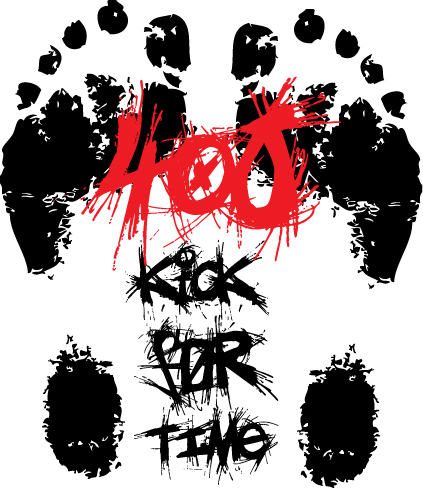 A USMS 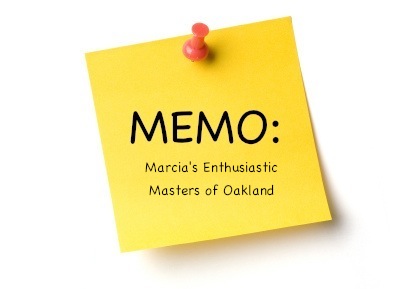 Postal Event  December 1-31, 2019Why the 400 Kick for Time?
It’s a repeating set we do at MEMO, and we wanted everyone to enjoy it!  Kicking is an important component of fast swimming, and really, can you kick enough?RULESYou may use any style of kicking, and you may change styles, but you must use a kickboardNo “stroking” into wallNo flip turnsYou may do the 400 KFT in any length pool, however times must be converted to SCYMust be completed between December 1-31, 2019 and received by January 12, 2020One watch per swimmer, timed to the hundredth of a secondNo finsTwo per lane, maximum, with no circle swimming Your age group is determined by your birthday as of 12/31/19AWARDSUnique 400 Kick Awards for the first three finishers in each age group, M/WONLINE ENTRIES ONLY					Team Entry Sheet By RequestQuestions?Contact Marcia Benjaminswimmingismylife.marcia@gmail.comwww.memoswimteam.com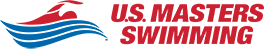 